Oferta “Weekend la Felix”Perioada 02.01.2020 – 14.06.2020Hotel International 4*Hotel Termal 3*Hotel Nufarul 3*Hotel Poienita 3*Hotel Mures 2*Tarifele includ TVA. Tarifele ce formeaza pachetele turistice de cazare si/sau asigurarea mesei si a altor servicii includ TVA conform normelor in vigoareServiciile suplimentare solicitate se achita la receptia hotelurilor: proceduri de tratament, wellness sau alte servicii.FACILITATI: La hotelurile International 4*, Termal 3* si Nufarul 3* tarifele includ acces la piscine si sauna. Turistii cazati la Hotel Nufarul au acces la piscinele de la Hotel Termal.COPII: -   0-2 ani = gratuitate la cazare si masa;2-12 ani = gratuitate la cazare daca nu solicita pat suplimentar. Masa se incaseaza la tarif copii;peste 12 ani = se incaseaza pat suplimentar + masa tarif adulti;al doilea copil = gratuitate la cazare – se incaseaza masa in functie de varsta copilului.Micul dejun si cina se servesc in sistem bufet la hotelurile: International, Termal, Nufarul, Poienita si Mures.Pranzul se serveste in sistem Fisa Cont la hotelurile:International,Termal, Nufarul, Poienita si Mures.Taxa de promovare, care reprezinta 1% din valoarea primei nopti de cazare, nu este inclusa in pret si se achita, separat, la receptia hotelului.Nota:Tarifele sunt valabile doar pentru sejururi de 2 ,3 sau de 4 nopti.Oferta este valabila si in timpul saptamanii.Turistii vor beneficia doar de serviciile inscrise pe voucher,conform comenzii transmise initial.Orice alte solicitari se vor achita la receptia hotelurilor.Tarife (lei / pachet / persoana)Tarife (lei / pachet / persoana)Tarife (lei / pachet / persoana)Tarife (lei / pachet / persoana)Tarife (lei / pachet / persoana)Tarife (lei / pachet / persoana)02.01-01.0402.01-01.0402.01-01.0401.04-14.0601.04-14.0601.04-14.06Tip pachetPachet 2 noptiPachet 3 noptiPachet 4 noptiPachet 2 noptiPachet 3 noptiPachet 4 noptiLoc in DBL + demipensiune 52277110215688411114Loc in DBL + pensiune completa 62692812306739981322Camera SGL + demipensiune 6961032136977011441517Camera SGL + pensiune completa 8001189157887513001726Pat suplimentar cu demipensiune copii >12 ani 354531708377566754Pat suplimentar cu  pensiune completa copii >12 ani 458687916481722963Pat suplimentar cu demipensiune copii <12 ani 256385513280419559Pat suplimentar cu pensiune completa <12 ani326489652349524698Demipensiune copii <12 ani/zi565656565656Pensiune completa copii <12 ani/zi909090909090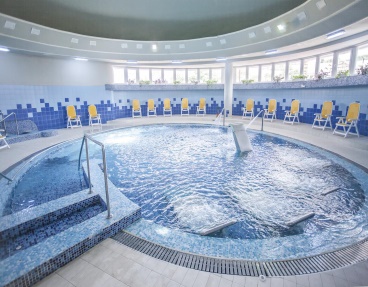 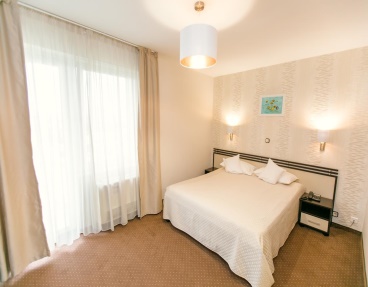 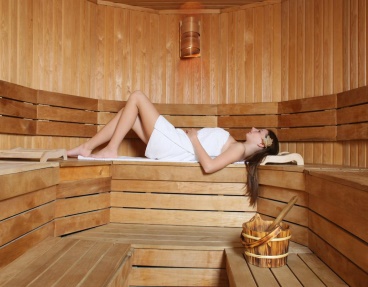 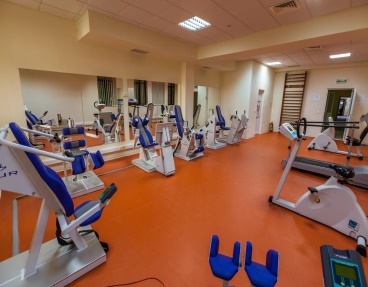 Tarife (lei / pachet / persoana)Tarife (lei / pachet / persoana)Tarife (lei / pachet / persoana)Tarife (lei / pachet / persoana)Tarife (lei / pachet / persoana)Tarife (lei / pachet / persoana)02.01-01.0402.01-01.0402.01-01.0401.04-14.0601.04-14.0601.04-14.06Tip pachetPachet 2 noptiPachet 3 noptiPachet 4 noptiPachet 2 noptiPachet 3 noptiPachet 4 noptiLoc in DBL + demipensiune 427640854462693923Loc in DBL + pensiune completa 54381410865788671155Camera SGL + demipensiune 56885311376249361248Camera SGL + pensiune completa 6841027136974011101480Pat suplimentar cu demipensiune copii >12 ani 309463617326489652Pat suplimentar cu  pensiune completa copii >12 ani 401602803419628838Pat suplimentar cu demipensiune copii <12 ani 216324432233350466Pat suplimentar cu pensiune completa <12 ani276414552293440587Demipensiune copii <12 ani/zi494949494949Pensiune completa copii <12 ani/zi797979797979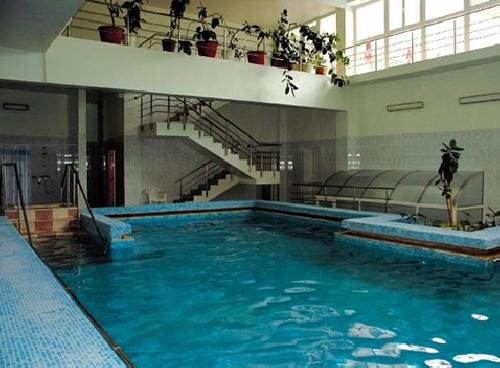 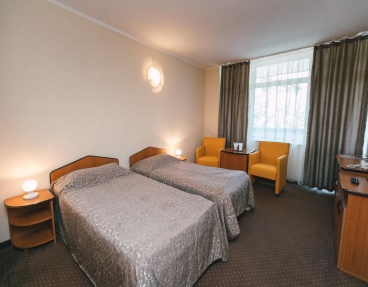 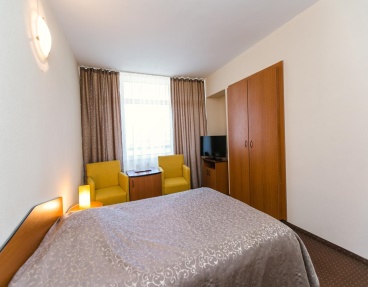 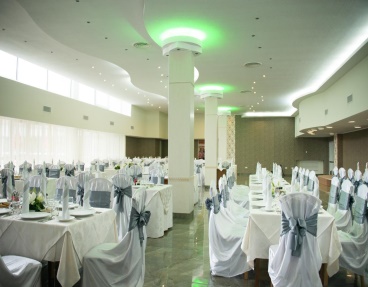 Tarife (lei / pachet / persoana)Tarife (lei / pachet / persoana)Tarife (lei / pachet / persoana)Tarife (lei / pachet / persoana)Tarife (lei / pachet / persoana)Tarife (lei / pachet / persoana)02.01-01.0402.01-01.0402.01-01.0401.04-14.0601.04-14.0601.04-14.06Tip pachetPachet 2 noptiPachet 3 noptiPachet 4 noptiPachet 2 noptiPachet 3 noptiPachet 4 noptiLoc in DBL (cu balcon) + demipensiune 427640854462693923Loc in DBL (fara balcon) + demipensiune 390585780413619826Loc in DBL (cu balcon)  + pensiune completa 54381410865788671155Loc in DBL (fara balcon)  + pensiune completa 4837249655067591012Camera SGL (cu balcon)  + demipensiune 56885311376249361248Camera SGL (fara balcon)  + demipensiune51076610215488211095Camera SGL (cu balcon) + pensiune completa 6841027136974011101480Camera SGL (fara balcon) + pensiune completa 60390512066409601281Pat suplimentar (cu balcon) cu demipensiune copii >12 ani 309463617326489652Pat suplimentar (fara balcon) cu demipensiune copii >12 ani 290435580.00302452603Pat suplimentar (cu balcon) cu pensiune completa copii >12 ani 401602803419628838Pat suplimentar (fara balcon) cu pensiune completa copii >12 ani 383574766394592789Pat suplimentar (cu balcon) cu demipensiune copii <12 ani 216324432233350466Pat suplimentar (fara balcon) cu demipensiune copii <12 ani197296296209313418Pat suplimentar (cu balcon) cu pensiune completa <12 ani276414552293440587Pat suplimentar (fara balcon) cu pensiune completa <12 ani258386515269404538Demipensiune copii <12 ani/zi494949494949Pensiune completa copii <12 ani/zi797979797979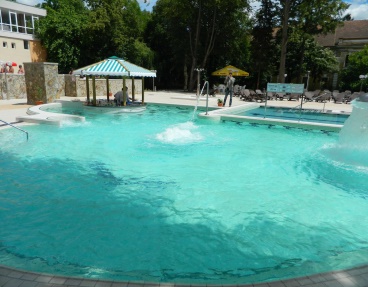 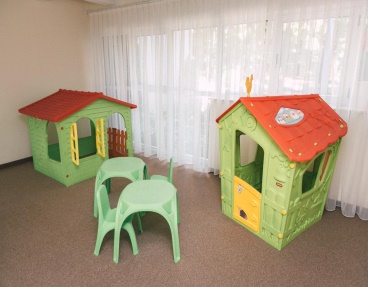 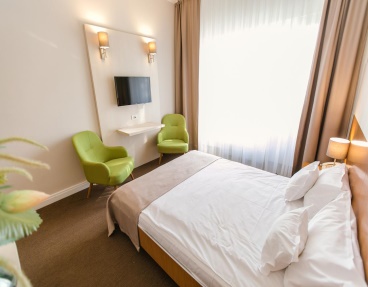 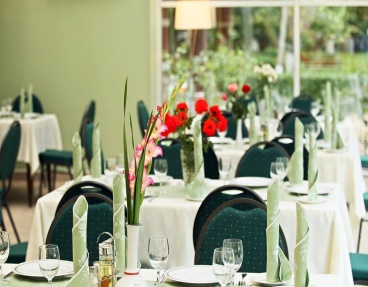 Tarife (lei / pachet / persoana)Tarife (lei / pachet / persoana)Tarife (lei / pachet / persoana)Tarife (lei / pachet / persoana)Tarife (lei / pachet / persoana)Tarife (lei / pachet / persoana)02.01-01.0402.01-01.0402.01-01.0401.04-14.0601.04-14.0601.04-14.06Tip pachetPachet 2 noptiPachet 3 noptiPachet 4 noptiPachet 2 noptiPachet 3 noptiPachet 4 noptiLoc in DBL + demipensiune 390585780413619826Loc in DBL + pensiune completa 4837249655067591012Camera SGL + demipensiune 51677410325538301107Camera SGL + pensiune completa 60991412186469691292Pat suplimentar cu demipensiune copii >12 ani 284426568296444592Pat suplimentar cu  pensiune completa copii >12 ani 377566754389583777Pat suplimentar cu demipensiune copii <12 ani 203305406215322429Pat suplimentar cu pensiune completa <12 ani263395527275412550Demipensiune copii <12 ani/zi494949494949Pensiune completa copii <12 ani/zi797979797979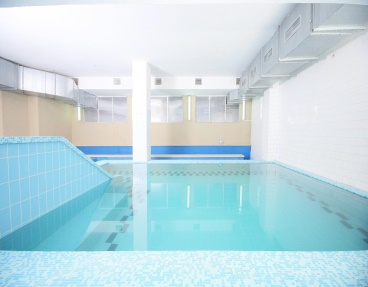 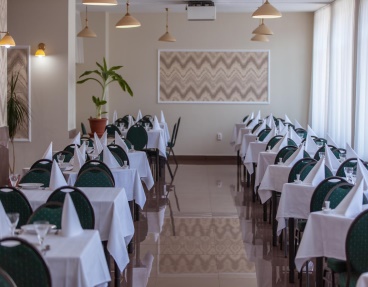 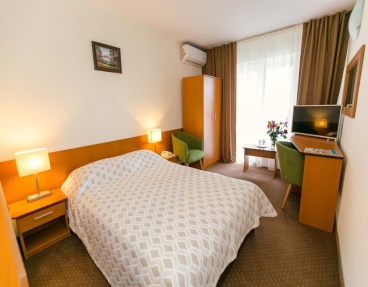 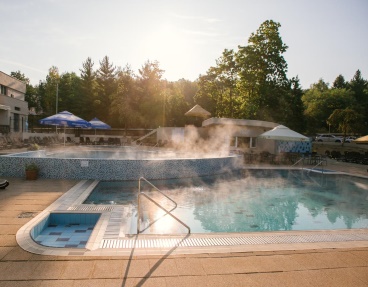 Tarife (lei / pachet / persoana)Tarife (lei / pachet / persoana)Tarife (lei / pachet / persoana)Tarife (lei / pachet / persoana)Tarife (lei / pachet / persoana)Tarife (lei / pachet / persoana)02.01-01.0402.01-01.0402.01-01.0401.04-14.0601.04-14.0601.04-14.06Tip pachetPachet 2 noptiPachet 3 noptiPachet 4 noptiPachet 2 noptiPachet 3 noptiPachet 4 noptiLoc in DBL + demipensiune 341512682360539719Loc in DBL + pensiune completa 422633844441661882Camera SGL + demipensiune 436654872479719958Camera SGL + pensiune completa 51777610355608401121Pat suplimentar cu demipensiune copii >12 ani 251376501260390520Pat suplimentar cu  pensiune completa copii >12 ani 332498664341512682Pat suplimentar cu demipensiune copii <12 ani 169254339179268268Pat suplimentar cu pensiune completa <12 ani216324432225338450Demipensiune copii <12 ani/zi39.4439.4439.4439.4439.4439.44Pensiune completa copii <12 ani/zi62.6462.6462.6462.6462.6462.64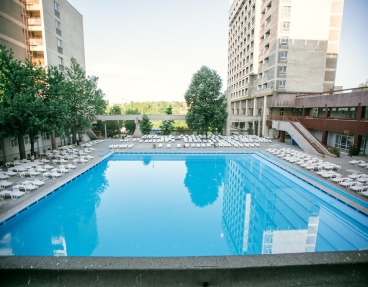 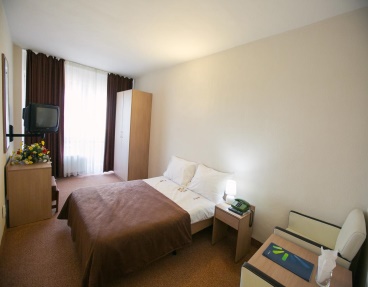 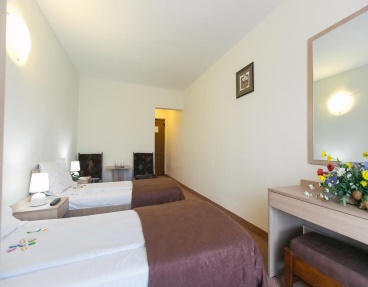 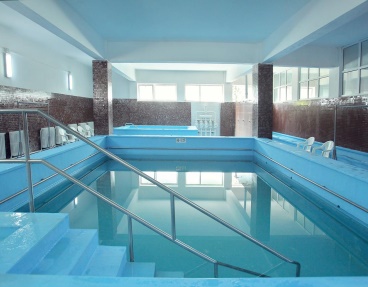 